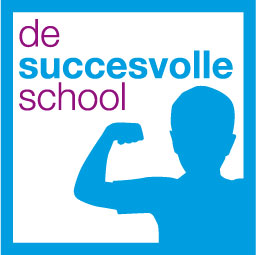 Inhoudsopgave1. Het SchoolBelevingsonderzoek	41.1.	Inleiding	41.2.	Opzet en uitvoering van het SchoolBelevingsonderzoek	41.3.	Respons op het SchoolBelevingsonderzoek	51.4.	Leeswijzer	52.	De leerlingen	62.1.	Significantie van verschillen	62.2.	Over de lessen en de vakken	72.3.	Over de leerkracht	102.3	Over de school en omgeving	123.	De ouders vergeleken met andere scholen	143.1.	De school en het schoolplein	153.2.	De begeleiding van leerlingen	163.3.	Kennisontwikkeling	173.4.	Persoonlijke ontwikkeling	183.5.	De leerkracht	193.6.	Contacten tussen de school en de ouders	203.7.	De schoolorganisatie	213.8.	Het belang van de verschillende onderwerpen	223.9.	Keuze voor de school	233.10.	Betrokkenheid bij de school	233.11.	Schoolinformatie	243.12.	Eigen bijdrage	243.13.	Het beeld van de school	253.14.	Opmerkingen of suggesties	264.	Vergelijking beleving van leerkrachten en ouders	274.1.	Onderzochte onderwerpen	274.1.1.	Algemeen	274.2.	De school en het schoolplein	284.3.	De begeleiding van de leerlingen	294.4.	Kennisontwikkeling	304.5.	Persoonlijke ontwikkeling	314.6.	De leerkracht	324.7.	Contacten tussen de school en de ouders	334.8.	De schoolorganisatie	344.9.	Het belang van de verschillende onderwerpen	354.10.	De typering van de school (schoolbeleving)	365.	MedewerkerTevredenheidsonderzoek leerkrachten	37Sterktes en zwaktes	375.1.1.	Het beleid van de school	385.1.2.	Het schoolbestuur	395.1.3.	Het werk	405.1.4.	De directie	415.1.5.	Personeelsbeleid	425.1.6.	De beschikbare middelen	435.1.7.	Werkdruk en regelmogelijkheden	435.1.8.	Beoordeling van de ondervonden werkdruk	455.1.9.	Vertrekgeneigdheid	466.	Sterke en zwakke punten	476.1.	Ouders	47Algemeen	47Sterk(e)  punt(en)	47Aandachtspunten	487.	Conclusies en aanbevelingen (adviezen)	497.1.	Algemeen	497.2.	De respons	497.3.	De school en het schoolplein	507.4.	De aandacht voor pesten op school	507.5.	Taal	507.6.	Werken met de computer	517.7.	Ouderbijdrage	517.8.	Aandacht voor vernieuwing in het onderwijs	528.	Hoe nu verder?	529.	Verantwoording	52De Succesvolle School	5210.	Bijlagen	531. Het SchoolBelevingsonderzoekInleidingDeze rapportage bevat de resultaten van het belevingsonderzoek onder de ouders, leerkrachten en de leerlingen van De Wereldwijzer. De Wereldwijzer is er voor kinderen die vanuit het buitenland in Nederland komen wonen en in het land van herkomst al onderwijs hebben genoten. Op De Wereldwijzer leren deze kinderen vooral Nederlands, zodat ze op een reguliere basisschool het onderwijs in de Nederlandse taal kunnen volgen. Dit houdt in dat zeker de helft van de tijd wordt besteed aan taalonderwijs. Naast onderwijs wordt er ook aandacht besteed aan specifieke problemen waar een kind uit het buitenland in de eerste periode tegen aan kan lopen. Wanneer de kinderen een bepaald taalniveau hebben bereikt nemen ze afscheid van De Wereldwijzer en gaan ze naar de reguliere basisschool. Kinderen zitten meestal niet langer dan één schooljaar op De Wereldwijzer. Hierin wijkt De Wereldwijzer sterk af van reguliere basisscholen. Het verloop van leerlingen (en hun ouders) gaat het hele jaar door. Kinderen kunnen tijdens het schooljaar op ieder moment instromen en op verschillende momenten in hetzelfde of opvolgende jaar uitstromen. Het doel en de uitvoering van het SchoolBelevingsonderzoek op De Wereldwijzer is niet anders dan op een reguliere school, namelijk om vast te stellen hoe de beleving is bij ouders en leerlingen ten aanzien van de school in al haar facetten. Doordat het verloop zo hoog is streeft De Wereldwijzer ernaar om via een continue meting van beleving bij vertrekkende ouders en kinderen, een vinger aan de pols te houden. Om een start te maken is er in 2009 en in 2011 voor gekozen om het onderzoek te d oen onder de ouders van de kinderen én onder de kinderen die op dat moment zouden kunnen uitstromen naar een vervolgschool. Deze keer zijn ook de leerkrachten betrokken in dit onderzoek.In de volgende paragrafen worden allereerst de opzet en de uitvoering van het belevingsonderzoek beschreven. Vervolgens wordt ingegaan op de respons op het onderzoek, dat wil zeggen hoeveel leerlingen en ouders  hebben meegedaan aan het project. Het hoofdstuk sluit af met een leeswijzer.Opzet en uitvoering van het SchoolBelevingsonderzoekHet belevingsonderzoek heeft betrekking op basisschool De Wereldwijzer. De dataverzameling voor het onderzoek plaatsgevonden van september 2010 tot en met juli 2011. OudersAan alle ouders van wie de kinderen op het moment van onderzoek voldoende tot goede resultaten hadden met Nederlands om te kunnen uitstromen naar een vervolgschool, is een brief uitgereikt met daarin een uitnodiging voor het invullen van de vragenlijst. De ouders hebben gebruik gemaakt van een papieren vragenlijst. LeerlingenAan alle kinderen, die op het moment van onderzoek voldoende tot goede resultaten hadden met Nederlands om te kunnen uitstromen naar een vervolgschool, is gevraagd een vragenlijst in te vullen. De leerlingen hebben de papieren vragenlijst klassikaal ingevuld.LeerkrachtenAan alle leerkrachten is gevraagd deel te nemen aan het onderzoek. De leerkrachten hebben het onderzoek digitaal ingevuld. Een deel van de vragen aan de leerkrachten bestaat uit het maken van een inschatting van wat de ouders in het onderzoek zullen antwoorden.Respons op het SchoolBelevingsonderzoekDe respons in 2013 ziet er als volgt uit:LeeswijzerDe volgende hoofdstukken bevatten de resultaten van het SchoolBelevingsonderzoek op basisschool De Wereldwijzer. In hoofdstuk 2 worden de gegevens van de leerlingen weergegeven.  Bij de leerlingen is er ter vergelijking een opsplitsing naar leeftijd en afkomst gemaakt. Daarna worden de resultaten van de ouders beschreven. In hoofdstuk 4 worden de onderzoeksresultaten van de ouders vergeleken met de onderzoeksresultaten van ouders van andere scholen.Tot slot bevat het rapport de gemeten sterktes en zwakten (hoofdstuk 6) en de conclusies en aanbevelingen (hoofdstuk7) waarin  u  tevens richtlijnen en adviezen ten aanzien van prioriteiten bij de eventuele aanpak aangeboden krijgt. In de bijlage (hoofdstuk 10) vindt u de antwoorden die de ouders gegeven hebben op de in het onderzoek gestelde open vragen.De leerlingenIn het onderzoek is aan alle leerlingen gevraagd naar hun beleving van de school. Gevraagd is om voor diverse aspecten van de school een rapportcijfer te geven. Over de volgende onderwerpen zijn de rapportcijfers van de leerlingen beschikbaar:De lessen en de vakken;De juf of de meester;De school zelf.In het onderzoek op reguliere basisscholen wordt vaak gekeken naar verschillen tussen de groepen onderling. Dat is bij De Wereldwijzer niet zinvol. In plaats van te spreken over groepen, kan hier beter onderscheid worden gemaakt naar leeftijd. Voordat de leerlingen op De Wereldwijzer komen krijgen ze een test om te bepalen op welk niveau een leerling het beste in kan stromen. Er wordt dan niet alleen gekeken naar kennis van Nederlandse taal, maar ook naar kennis van overige vakken en in welke groep de leerling qua niveau het best zou passen.Verdeling op leeftijd De 49 leerlingen van De Wereldwijzer die aan het onderzoek hebben deelgenomen zijn als volgt vertegenwoordigd qua leeftijd:7 jaar: 3 leerlingen;8 jaar: 4 leerlingen9 jaar: 8 leerlingen;10 jaar: 18 leerlingen;11 jaar: 11 leerlingen;12 jaar: 5 leerlingen.Voor het onderzoek zijn de leerlingen verdeeld over 2 leeftijdsgroepen, te weten de groep 10 jaar en jonger (33 leerlingen) en de groep 11 jaar en ouder (16 leerlingen).Significantie van verschillenBij de beschrijving van de resultaten wordt vooral gekeken naar statistisch significante verschillen ten opzichte van de resultaten van andere scholen. Dat wil zeggen dat een gevonden verschil naar alle waarschijnlijkheid niet toevallig is (met een zekerheidspercentage van ten minste 95%).Over de lessen en de vakkenRekenenIn eerste instantie is aan de leerlingen gevraagd hoe leuk ze rekenen en taal vinden. De leerlingen van 10 jaar of jonger vinden rekenen vaker ‘heel leuk’ dan de leerlingen van 11 jaar en ouder. Over het totaal genomen  vindt meer dan driekwart van de leerlingen rekenen (heel) leuk. TaalDe groep kinderen van 10 jaar en jonger vindt taal vaker ‘(heel) leuk’ dan de leerlingen van 11 jaar of ouder. Over het totaal gezien  vindt 80% van de leerlingen taal ‘(heel) leuk’.Werken met de computerHierna is aan de leerlingen gevraagd hoe leuk ze het vinden om met de computer te werken.  49% van het totale aantal leerlingen vind het werken met de computer ‘vervelend’. Dit percentage wordt hoofdzakelijk veroorzaakt door het percentage van de leerlingen van 11 jaar en ouder (59% vindt ‘werken met de computer’ vervelend).Opvallend is het relatief lage percentage onder deze kinderen dat het werken met computers leuk vindt. Kinderen op Nederlandse scholen scoren op dit punt een gemiddelde van 94%. Hier komt het gemiddelde uit op 49%.GymnastiekDe kinderen van 11 jaar en ouder vinden gymnastiek ruim leuker dan de groep jongere kinderen.ExpressieRuim 80% van alle leerlingen vindt expressie ‘heel leuk’. Slechts 2% van alle leerlingen vindt het geen leuk vak. De jongste kinderen (10 jaar en jonger) vinden expressie het leukst.Over de leerkrachtOver de leerkracht zijn zes vragen gesteld. Hoe komt de leerkracht over?Bijna 95% van alle leerlingen van De Wereldwijzer vindt hun leerkracht aardig. Gekeken naar leeftijdscategorie lijken de leerlingen van 11 jaar en ouder hun leerkracht iets vaker aardig te vinden. De uitleg en het luisteren van de leerkrachtDaarnaast is aan de leerlingen de vraag gesteld of ze vinden of de juf of meneer goed uitlegt en of hij/zij goed naar je luistert. Hier is de ruime meerderheid van de leerlingen positief over. Het gevoel van veiligheid en hulp door de leerkrachtOp de vragen hieronder kunnen leerlingen kiezen tussen ‘altijd’, ‘soms’ en ‘bijna nooit’. Het grootste gedeelte van de leerlingen van De Wereldwijzer is tevreden met de hulp die de juf of meneer biedt als er gepest wordt. Bij de groep leerlingen van 11 jaar en ouder is bijna een kwart van de leerlingen het daar maar deels mee eens. Zij geven op deze vraag als antwoord ‘soms’.
Van de kinderen van 10 jaar en jonger vindt 8% dat de juf of de meneer pesten ‘bijna nooit’ stopt.Bij 82% van de leerlingen leeft de overtuiging dat de juf of meneer het ziet wanneer ze hun best doen.91% van de leerlingen op De Wereldwijzer vindt dat de juf of meneer ‘altijd’ helpt als dat nodig is. Een kleine groep van 7% zegt ‘soms’. Iets meer dan 1% vindt dat ze te weinig hulp krijgen als ze die nodig hebben.2.3	Over de school en omgevingSchoolgebouw en schoolpleinOver de school zelf zijn in totaal vijf vragen gesteld. Twee vragen gaan over het gebouw en het schoolplein en daarna volgen drie vragen die meer met de beleving van de school te maken hebben. Allereerst de vragen met betrekking tot het plein en het gebouw. Aan de leerlingen is gevraagd of ze het heet schoolplein leuk vinden en of ze het schoon en netjes vinden op school. Hieronder in de grafiek zijn de resultaten af te lezen.Ruim driekwart van de leerlingen vindt het schoolplein leuk. De twee leeftijdsgroepen zijn hierover niet heel erg verdeeld.Bijna 60% van de leerlingen vindt het schoon en netjes op school. De leerlingen van 11 jaar en ouder vinden het significant minder netjes op school dan de jongere leerlingen.Beleving van de schoolOp de vraag of ze denken dat hun ouders tevreden zijn over de school antwoorden 92% van alle leerlingen van 11 jaar en ouder volmondig met ‘ja’. Van de leerlingen van 10 jaar en jonger geeft 78% ‘ja’ aan.Bijna 90% van alle leerlingen zijn van mening dat ze veel leren op school. Hierin is de groep jongere leerlingen bepalend met 97% tegen 78% bij de leerlingen van 11 jaar en ouder.Drie procent van al de leerlingen vindt het ‘minder’ leuk om naar school te gaan. Leerlingen die iets minder graag  (‘een beetje’)  naar school gaan zijn allemaal 11 jaar en ouder. De ouders vergeleken met andere scholenIn dit hoofdstuk worden de gegevens van de ouders van De Wereldwijzer vergeleken met de gegevens van de ouders van andere scholen. Daarbij wordt vanzelfsprekend alleen gekeken naar de onderwerpen die aan alle ouders op dezelfde wijze zijn voorgelegd. Vanuit De Wereldwijzer hebben in totaal 52 van de 72 (in 2013) ouder(paren) meegedaan aan het onderzoek. Dit is een respons van 72%. Dit is in vergelijking met andere scholen een hoog responspercentage te noemen. In eerste instantie is de ouders gevraagd om de vragenlijst te beantwoorden voor hun oudste kind op deze school. Na ieder onderwerp is er aan de ouders gevraagd een toelichting te geven op een gegeven onvoldoende voor dat onderwerp. De antwoorden zijn allemaal letterlijk na te lezen in Bijlage I. Sterke en zwakke puntenIn de belevingsonderzoeken hanteert De Succesvolle School een maatstaf om via de resultaten van de ouders de sterke en zwakke punten van uw school te constateren. We spreken van een:	..%  =	'sterk punt' omdat 5% of minder van de respondenten een onvoldoende geeft	..%   =	'zwak punt' omdat 15% of meer van de respondenten een onvoldoende geeftKorte uitleg paragraaf 3.1. t/m 3.7.In de volgende paragrafen (3.1. t/m 3.7.) van dit hoofdstuk worden de onderzoeksresultaten voor ieder onderwerp zowel in een tabel als in een grafiek getoond. 
In de tabel is naast de waardering die ouders geven voor de verschillende aspecten ook het percentage onvoldoendes te lezen dat onder dat specifieke onderwerp valt. 
In de grafiek daarna wordt voor de verschillende aspecten die onder dat  onderwerp vallen, de score van de ouders van De Wereldwijzer  vergeleken met de gemiddelde score van de ouders van andere scholen. De school en het schoolpleinWaardering door ouders van De Wereldwijzer De ouders is gevraagd zes aspecten van de school en het schoolplein een rapportcijfer te geven. In de volgende tabel is voor deze aspecten het gemiddelde rapportcijfer van de ouders weergegeven met daarnaast het percentage van de ouders, dat een onvoldoende geeft voor een bepaald aspect (5 of minder). Vier van de zes aspecten in het onderdeel ‘school en schoolplein’ worden door de ouders als sterk punt beoordeeld. Het aspect ‘onderhoud van het schoolplein’ scoort hoog met een 8,2. Toch geeft 8% van de ouders het aspect een onvoldoende.
Vergelijking met de gemiddelde waardering van andere basisscholenDe Wereldwijzer scoort op alle zes aspecten significant hoger dan de andere scholen.De waardering voor de hygiëne en netheid ligt significant hoger dan het gemiddelde op andere scholen.
De begeleiding van leerlingenDe ouders is gevraagd een rapportcijfer te geven voor hun beleving  ten aanzien van vijf aspecten die te maken hebben met de begeleiding van leerlingen. In onderstaande tabel zijn de gemiddelde rapportcijfers weergegeven en het percentage van de ouders dat een onvoldoende geeft. Er was ook de keuzemogelijkheid ‘kan niet beoordelen’ omdat het voor ouders die geen ervaring met dit aspect hebben onmogelijk is een beoordeling te geven. Waardering door ouders van De WereldwijzerVier van de vijf aspecten worden door de ouders als een sterk punt beoordeeld. Het aspect ‘de aandacht voor pesten op school’ scoort goed (8,6) maar toch heeft 6% van de onderzochte ouders een onvoldoende gegeven (wijst dit op specifieke gevallen van pesten?).Ouders zijn in vergelijking met vorige jaren wederom erg tevreden over alle aspecten die de leerkrachten betreffen. Vooral over de begeleiding van kinderen die heel goed kunnen leren, de begeleiding in het algemeen en de aandacht voor de zelfstandigheid van de kinderen zijn de ouders die daar een oordeel over kunnen geven zeer tevreden.
het percentage onvoldoende is gebaseerd op ouders die kunnen beoordelenVergelijking met de gemiddelde waardering van andere basisscholenDe Wereldwijzer scoort op alle zes de aspecten significant hoger dan de andere scholen.KennisontwikkelingWaardering door ouders van De WereldwijzerBij het onderwerp Kennisontwikkeling is vooral gevraagd naar de aandacht voor de diverse vakken op school en de kwaliteit van het onderwijs in het algemeen. De ouders met een kind op De Wereldwijzer zijn  zeer tevreden over de aandacht voor de diverse aspecten van kennisontwikkeling op deze school. Er worden hoge cijfers gegeven en het aantal gegeven onvoldoendes, m.u.v. ‘de aandacht voor computers’ is beperkt. De aandacht voor computers is met 16% onvoldoendes een zwak punt.
Vergelijking met de gemiddelde waardering van andere basisscholenDe Wereldwijzer scoort op alle vijf aspecten duidelijk hoger dan de andere scholen als het gaat om het gemiddelde waarderingscijfer. Enkel op het vlak van ‘werken met computer’ krijgt van 16% van de respondenten een onvoldoende.  De aandacht voor taal is, net als in voorgaande jaren, het beste beoordeeld.
Persoonlijke ontwikkelingWaardering door ouders van De Wereldwijzer Naast ‘Kennisontwikkeling’ is ook gekeken naar het onderwerp ‘Persoonlijke Ontwikkeling’. Daarover zijn een vijftal aspecten in kaart gebracht. Ouders met kinderen op De Wereldwijzer zijn over alle aspecten die te maken hebben met de persoonlijke ontwikkeling van hun kind op school zeer tevreden. Het hoogste cijfer krijgt de persoonlijke aandacht voor de kinderen. Dit punt zal voor de kinderen ongetwijfeld zeker in zo’n eerste tijd in een nieuw land erg belangrijk zijn. 16% van de ouders zegt geen oordeel te kunnen geven over de aandacht voor kinderen met gedragsproblemen of herkent dit niet als zodanig . het percentage onvoldoende is gebaseerd op ouders die wel kunnen beoordelen Vergelijking met de gemiddelde waardering van andere basisscholenDe Wereldwijzer scoort op alle aspecten significant hoger dan de andere scholen.De persoonlijke aandacht voor de kinderen is als hoogste beoordeeld.De leerkrachtDe ouders is gevraagd een oordeel te geven over de leerkracht van hun kinderen. Sommige ouders hebben meerdere kinderen op deze school. Dan is er enkel over de leerkracht van hun oudste kind een oordeel gevraagd. Over dit onderwerp zijn zes aspecten beoordeeld.Waardering door ouders van De WereldwijzerDe gemiddelde rapportcijfers voor de leerkrachten zijn erg hoog te noemen. Slechts een enkele ouder gaf een onvoldoende.Vier van de vijf aspecten worden als een sterk punt beoordeeld.
Vergelijking met de gemiddelde waardering van andere basisscholenDe Wereldwijzer scoort op alle onderzochte aspecten significant hoger dan de andere scholen.Contacten tussen de school en de oudersDe ouders is voor wat betreft de contacten tussen de school en de ouders vooral gevraagd een oordeel te geven over de informatievoorziening vanuit de school en over de ouderparticipatie. Waardering door ouders van De WereldwijzerDe meeste ouders met kinderen op De Wereldwijzer zijn zeer tevreden over de aspecten die te maken hebben met het contact tussen school en ouders. ‘Hoe de school omgaat met klachten van de ouders’ heeft een 8,5 maar ondanks dat wordt dit aspect door 14% van de ouders toch met een onvoldoende gewaardeerd. ¹ het percentage onvoldoende is gebaseerd op ouders die kunnen beoordelen Vergelijking met de gemiddelde waardering van andere basisscholenDe Wereldwijzer scoort op alle aspecten significant hoger dan de andere scholen.De schoolorganisatieDe schoolorganisatie wordt uitgediept aan de hand van negen aspecten, die vooral te maken hebben met de interne organisatie en de kwaliteitsborging in de school. In onderstaande tabel zijn de gemiddelde rapportcijfers te vinden.Waardering door ouders van De WereldwijzerDe ouders zijn zeer tevreden over de organisatie van de school. Het hoogste cijfer gaven de ouders voor ‘de schooltijden’ enerzijds en ‘de manier waarop de directie leiding geeft’ anderzijds.Alle overige gemiddelde cijfers die de ouders geven zijn hoog. Een vijfde van de ouders kan geen oordeel geven over de aandacht voor vernieuwing in het onderwijs. 
 ¹ het percentage onvoldoende is gebaseerd op ouders die kunnen beoordelen Vergelijking met de gemiddelde waardering van andere basisscholenDe Wereldwijzer scoort op alle aspecten significant hoger dan de andere scholen.De aandacht voor vernieuwing in het onderwijs scoort veel hoger dan gemiddeld op andere scholen.Het belang van de verschillende onderwerpenDe ouders hebben aangegeven hoe belangrijk ze de aspecten vinden waarop ze de school hebben beoordeeld. Zij konden hierbij aangeven of ze bijvoorbeeld de school en het schoolplein niet belangrijk vinden, een beetje belangrijk, belangrijk of erg belangrijk. Onderstaande grafiek laat de uitkomsten zien. Waardering door ouders van De WereldwijzerHieruit is op te maken dat door de ouders de onderwerpen als ‘de persoonlijke ontwikkeling’, ‘de leerkracht’ en de ‘begeleiding van de leerlingen’ als de belangrijkste aspecten gezien worden. Keuze voor de schoolDe ouders met kinderen op De Wereldwijzer hebben aangegeven of ze deze school zouden aanraden bij anderen.Op de vraag aan ouders of ze deze school zouden aanraden aan andere ouders, antwoordt 90% van de ouders positief. Eén ouder (2%) zou De Wereldwijzer niet aanraden bij andere ouders. Betrokkenheid bij de schoolVan de ouders met kinderen op De Wereldwijzer zegt 70% altijd de ouderavonden van de school te bezoeken. 10% geeft aan nooit een ouderavond te bezoeken.18% van de ouders geeft aan nooit een kijkdag te bezoeken. 30% van hen geeft aan nooit de nieuwsbrief van school te lezen of de website te bezoeken.
Schoolinformatie Door de vraag ‘hoe wenst u schoolinformatie te ontvangen’? willen we achterhalen via welk medium de ouders graag hun schoolinformatie ontvangen. Ook kunnen we door middel van tussentijdse metingen zien of er een verschuiving in dit gedrag plaatsvindt. De grootste groep ouders (72%) wil informatie van de school graag per nieuwsbrief ontvangen.De website (10%) en e-mail (18%) worden, meer dan vorig jaar, gebruikt als respectievelijk informatiebron of communicatiemiddel.Eigen bijdrageTenslotte is aan de ouders van De Wereldwijzer gevraagd of de eigen geldelijke bijdrage, om hun kind mee te laten doen aan activiteiten die de school organiseert buiten het gewone onderwijs om, een belemmering vormt.Waardering door ouders van De WereldwijzerBijna de helft (48%) van de ouders vindt de eigen schoolbijdrage ‘vaak’ of ‘altijd’ een belemmering. Voor minder dan een derde van de ouders (28%) van De Wereldwijzer vormt de geldelijke bijdrage nooit een belemmeringHet beeld van de schoolDoor het aankruisen van trefwoorden konden de ouders aangeven welk beeld zij hebben van de school. In de volgende tabel zijn de gegevens van de ouders weergegeven.Typering van de school door ouders van De WereldwijzerDe ouders vinden de volgende trefwoorden het meest van toepassing op De Wereldwijzer:gezellig;kindvriendelijk; veilig;goed georganiseerd.De ouders vinden de volgende trefwoorden het minst van toepassing op De Wereldwijzer:saai;rommelig;ouderwets.Opmerkingen of suggestiesAan het einde van de vragenlijst kunnen ouders nog opmerkingen of suggesties kwijt. De complimenten die de school krijgt weerspiegelen de uitkomsten die beschreven staan in de rest van dit hoofdstuk: een en al lof! Hieronder zijn enkele van de opmerkingen te lezen. De volledige tekst is na te lezen in de bijlage.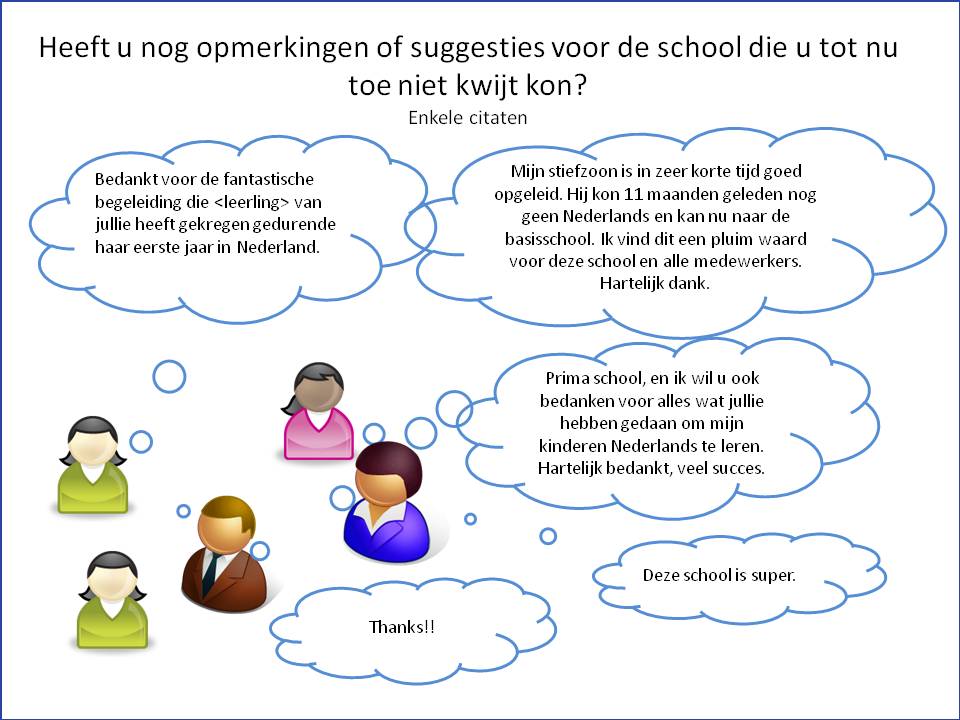 Vergelijking beleving van leerkrachten en ouders Onderzochte onderwerpenIn het onderzoek zijn de ouders van de leerlingen van basisschool De Wereldwijzer ondervraagd over hun beleving ten aanzien van de school. In de vragenlijst werd hen gevraagd voor diverse aspecten van de school een rapportcijfer te geven. Over de volgende onderwerpen zijn de rapportcijfers van de ouders beschikbaar:De school en het schoolpleinDe begeleiding van de leerlingenKennisontwikkelingPersoonlijke ontwikkelingDe leerkracht van het kindContacten tussen de school en de oudersDe schoolorganisatieAlgemeenBij bepaalde vragen is 'kan niet beoordelen' als antwoordmogelijkheid toegevoegd voor ouders die met die bepaalde aspecten geen praktijkervaring hebben.Aan de leerkrachten van basisschool De Wereldwijzer is dezelfde reeks vragen voorgelegd als aan de ouders. Aan hen is gevraagd om in te schatten welk rapportcijfer de ouders aan dat aspect zullen geven. In dit hoofdstuk vergelijken we de beoordeling van de ouders met de inschattingen van de leerkrachten.Naast de vragen die beoordeeld worden met een rapportcijfer is aan de ouders een aantal andere vragen voorgelegd. Deze richten zich vooral op de activiteiten van ouders voor de school en hun motivatie om hun kind juist naar basisschool De Wereldwijzer te sturen. De laatste paragrafen van dit hoofdstuk gaan hier op in. Vergelijking van het percentage onvoldoendes door kleur in de tabellen	      =  de leerkrachten schatten het percentage onvoldoendes hoger in dan de ouders (verschil van 5% of meer)	      =  de leerkrachten schatten het percentage onvoldoendes lager in dan de ouders (verschil van 5% of meer)Wat houden deze kleurenlabels in?Wat kun je als school met deze door ons afgegeven kenmerken doen? 
Als de percentages onvoldoendes door de leerkrachten hoger of lager worden ingeschat betekent dit, dat de  leerkracht de ouderbeleving niet  - of onvoldoende - juist inschat. Dat houdt in dat er of te weinig of juist te veel energie naar een bepaald aspect kan gaan terwijl dat voor de ouder respectievelijk wel of niet noodzakelijk is.De school en het schoolpleinDe score op het onderwerp ‘De school en het schoolplein’, is van belang omdat dit punt van invloed is op het welbevinden van de kinderen. Voor hen moet het een veilige en prettig aanvoelende omgeving zijn.De leerkrachten schatten de beoordeling van de ouders ten aanzien van alle aspecten van ‘de school en het schoolplein’ ruim lager in dan de ouders dit doen.Het aantal onvoldoendes dat door de ouders is gegeven voor deze aspecten is op vijf van de zes aspecten lager ingeschat.
De begeleiding van de leerlingenDe ouders is gevraagd een rapportcijfer te geven voor verschillende aspecten ten aanzien van het onderwerp ‘de begeleiding van de leerling’. In onderstaande tabel staan de gemiddelde rapportcijfers en het percentage onvoldoendes aangegeven.De leerkrachten schatten de beleving bij de ouders ten aanzien van ‘de aandacht voor pesten’ positiever (minder onvoldoendes) in dan in werkelijkheid voor de ouders het geval is, terwijl de ouders gemiddeld een hogere waardering voor dit aspect geven.
KennisontwikkelingBij het onderwerp ‘Kennisontwikkeling’ is gevraagd naar de waardering ten aanzien van de aandacht voor diverse vakken op school en voor de kwaliteit van het onderwijs. De leerkrachten schatten de beleving bij de ouders ten aanzien van ‘de aandacht voor rekenen’, ‘de kwaliteit van het onderwijs op deze school’ en ‘de aandacht voor het behalen van goede prestaties’ veel positiever (8% minder onvoldoendes) in dan in werkelijkheid voor de ouders het geval is.Over het aspect ‘de aandacht voor computers’ zijn leerkrachten en ouders het redelijk eens. 
Persoonlijke ontwikkelingNaast ‘kennisontwikkeling’ is gekeken naar het onderwerp ‘persoonlijke ontwikkeling van de leerling’. Hieronder zijn de resultaten van een vijftal aspecten in kaart gebracht.De leerkrachten schatten de beleving bij de ouders ten aanzien van ‘de persoonlijke aandacht voor de kinderen’ en ‘de aandacht voor kinderen met gedragsproblemen’ positiever in dan in werkelijkheid  het geval is. Bij het aspect 'de aandacht voor creatieve vakken’ schat de leerkracht de beleving bij de ouder veel negatiever in dan in werkelijkheid voor de ouders het geval is.
De leerkrachtDe ouders is gevraagd een oordeel te geven over vijf aspecten ten aanzien van de leerkracht van hun kind. De leerkrachten schatten de beleving bij de ouders ten aanzien van hun eigen functioneren als leerkracht op alle aspecten positiever (minder onvoldoendes) in dan in werkelijkheid voor de ouders het geval is. Met andere woorden: een groter deel van de ouders is minder tevreden over de leerkracht met betrekking tot de vijf onderzochte aspecten dan de leerkracht denkt.Gemiddeld genomen geven de ouders een hogere waardering aan de leerkracht dan dat de leerkracht had ingeschat. 
Contacten tussen de school en de oudersDe ouders is voor wat betreft de contacten tussen de school en de ouders vooral gevraagd een oordeel te geven over de informatievoorziening vanuit de school en over de mogelijkheden met betrekking tot ouderparticipatie. De leerkrachten schatten de beleving bij de ouders ten aanzien van het contact tussen de school en de ouders op alle aspecten duidelijk positiever (% onvoldoende)  in dan in werkelijkheid bij de ouders het geval is. De schoolorganisatieDe schoolorganisatie wordt uitgediept aan de hand van negen aspecten, die vooral te maken hebben met de interne organisatie en de kwaliteitsborging in de school. In onderstaande tabel zijn de gemiddelde rapportcijfers te vinden.Het belang van de verschillende onderwerpenEr is aan de ouders gevraagd hoe belangrijk de in dit onderzoek onderzochte onderwerpen voor hen zijn. Zij konden hierop antwoorden met ‘niet belangrijk’,  ‘een beetje belangrijk’, ‘belangrijk’ en ‘erg belangrijk’.De leerkrachten is gevraagd een inschatting te doen hoe de ouders zouden reageren.In de onderstaande tabel en grafiek hebben we enkel de antwoorden ‘belangrijk’ en ‘erg belangrijk’ vermeld.De typering van de school (schoolbeleving)Door middel van het kiezen van trefwoorden konden de ouders aangeven welke beleving zij hebben bij de school. Ook de leerkrachten is gevraagd aan te geven in welke mate de ouders de trefwoorden van toepassing zouden vinden voor de school. In de volgende tabel zijn de resultaten van ouders en leerkrachten vergeleken.De leerkrachten schatten in verhouding de beleving bij de ouders ten aanzien van de typering van de school over de meeste trefwoorden redelijk goed in.De ouders vinden de school minder goed georganiseerd dan de leerkrachten inschatten.De ouders en de leerkrachten zijn het er absoluut over eens dat De Wereldwijzer een gezellige school is.MedewerkerTevredenheidsonderzoek leerkrachtenDe leerkrachten van de school hebben vragen beantwoord over hun werk en hun werkomstandigheden. De  volgende onderwerpen zijn bevraagd:Het beleid van de schoolHet schoolbestuurHet werkDe directieHet personeelsbeleidDe beschikbare middelen om het werk te doenVertrekgeneigdheidWerkdruk en regelmogelijkheden
In dit hoofdstuk wordt de gemeten tevredenheid van de leerkrachten gepresenteerd en daarnaast ook vergeleken met de gemiddelde tevredenheid bij de leerkrachten van andere scholen. Er wordt daarbij voornamelijk gekeken naar statistisch significante verschillen.Sterktes en zwaktesIn de belevingsonderzoeken hanteert De Succesvolle School een maatstaf om via de resultaten van de leerkrachten de sterke en zwakke punten ten aanzien van het personeelsbeleid in beeld te brengen.	..%    =	'sterk punt' omdat 5% of minder van de respondenten een onvoldoende geeft	..%    =	'zwak punt' omdat 15% of meer van de respondenten een onvoldoende geeftHet beleid van de schoolIn de onderstaande grafiek en de daarop volgende tabel zijn de gemiddelde rapportcijfers van de leerkrachten van basisschool De Wereldwijzer weergegeven met betrekking tot de tevredenheid over het beleid van de school. Vergelijking met gemiddelde waardering van andere basisscholenDe leerkrachten van basisschool De Wereldwijzer zijn over drie van de aspecten iets tot ruim meer tevreden ten aanzien van ‘het beleid op hun school’ dan de leerkrachten van de andere scholen gemiddeld zijn. De leerkrachten van De Wereldwijzer zijn iets meer tevreden over 'de informatie over hun prestaties'.Het schoolbestuur Aan de leerkrachten zijn vier vragen gesteld met betrekking tot hun tevredenheid ten aanzien van het schoolbestuur.  Vergelijking met gemiddelde waardering van andere basisscholenOp de aspecten ten aanzien van de tevredenheid over het bestuur scoren de leerkrachten van basisschool De Wereldwijzer op twee van de vier aspecten iets hoger in vergelijking met de leerkrachten van andere scholen.De leerkrachten zijn minder tevreden over 'de mate waarin het bestuur prioriteiten stelt' en over de 'informatie die ze krijgen over plannen, besluiten en resultaten'.De leerkrachten zijn op alle aspecten zeer ontevreden over het bestuur en drie van de vier aspecten worden als zeer zwak beoordeeld.De gemiddelde beoordeling van de leerkrachten is ongeveer gelijk aan de gemiddelde beoordeling bij andere scholen echter geldt dit niet ten aanzien van de gegeven onvoldoendes voor drie van de vier aspecten.
Het werkBetreffende het werken bij de school zijn aan de leerkrachten zes aspecten voorgelegd waarvoor een rapportcijfer gegeven kon worden. Vergelijking met gemiddelde waardering van andere basisscholenDe leerkrachten van basisschool De Wereldwijzer zijn over alle zes aspecten duidelijk meer tevreden dan bij andere scholen gemiddeld het geval is. 'De uitdaging in het werk’ wordt door de leerkrachten zelfs ruim hoger gewaardeerd dan gemiddeld bij andere scholen het geval is. Alle aspecten worden door de leerkrachten van De Wereldwijzer als sterk punt beoordeeld.De directieMet betrekking tot de directie van de school zijn negen aspecten voorgelegd waarvoor de leerkrachten een rapportcijfer konden geven. De directie wordt door de leerkrachten op alle aspecten ruim tot significant hoger beoordeeld dan gemiddeld bij andere scholen het geval is.‘de ondersteuning die u krijgt van uw directie bij moeilijke situaties’ is zeer veel hoger gewaardeerd dan gemiddeld bij andere scholen.Alle negen aspecten zijn door de beoordeling van de leerkrachten een sterk punt.PersoneelsbeleidMet het voorleggen van zes aspecten meten we de tevredenheid van de leerkracht ten aanzien van het personeelsbeleid. De leerkrachten van basisschool De Wereldwijzer zijn qua gemiddelde waardering, zeer tevreden over het gevoerde personeelsbeleid op de school.Alle zes aspecten worden door de leerkrachten als sterk punt gewaardeerd. De leerkrachten van De Wereldwijzer zijn ruim meer tevreden dan de leerkrachten van andere scholen.De beschikbare middelenAan de leerkrachten van basisschool De Wereldwijzer is gevraagd een rapportcijfer te geven ten aanzien van hun tevredenheid over de beschikbaarheid van de middelen waarmee zij hun werk moeten doen. De tevredenheid bij de leerkrachten van De Wereldwijzer is bij alle vier aspecten hoger dan de gemiddelde score op andere scholen. Alle vier aspecten zijn door de leerkrachten als een sterk punt gehonoreerd. 
Werkdruk en regelmogelijkhedenOm de tevredenheidgraad over werkdruk en de (onderlinge) regelmogelijkheden in beeld te krijgen is aan de leerkrachten een viertal omschrijvingen voorgelegd met de vraag hoe vaak dergelijke situaties zich voordoen. De werkdrukDe leerkrachten van basisschool De Wereldwijzer hoeven aanzienlijk minder vaak ‘het werk op een andere manier uit te voeren dan zij zelf zouden willen’ in vergelijking met de leerkrachten op andere scholen.Bij de leerkrachten van basisschool De Wereldwijzer komt het vaker voor dat zij ‘te weinig tijd hebben om hun werk af te krijgen’ dan bij andere scholen het geval is. De regelmogelijkhedenRuimte om 'invloed uitoefenen op het werktempo' is er voor de leerkracht van De Wereldwijzer duidelijk meer dan op andere scholen. De leerkrachten van basisschool De Wereldwijzer kunnen in vergelijking met andere scholen significant vaker ‘als het nodig is collega’s om hulp vragen’. 
Beoordeling van de ondervonden werkdrukEr is de leerkrachten gevraagd zich uit te spreken over de werkdruk die zij ervaren. In de twee volgende grafieken is hun reactie uitgezet tegen de gemiddelde reactie van leerkrachten bij andere scholen.de werkdruk voor de leerkrachten van De Wereldwijzer wordt door de leerkrachten als hoger beoordeeld dan bij andere scholen het geval is.14%  van de leerkrachten geeft aan dat de werkdruk in het afgelopen jaar is toegenomen. 
VertrekgeneigdheidDe vertrekgeneigdheid van de leerkrachten hebben we geïnventariseerd met de vragen of men al eens overwogen heeft om van baan te veranderen en vervolgens of men ook daadwerkelijk op zoek is gegaan naar een andere baan. Hieronder volgen de resultaten.Geen van de leerkrachten van De Wereldwijzer heeft daadwerkelijk de stap genomen om concreet op zoek te gaan naar een andere baan. Bij andere scholen licht dit percentage gemiddeld op 15%.Van de leerkrachten die werkzaam zijn op basisschool De Wereldwijzer heeft 29% van de leerkrachten de afgelopen twee jaar wel eens overwogen om van baan te veranderen. Dit percentage is ongeveer gelijk aan het percentage leerkrachten op andere scholen. Sterke en zwakke puntenIn de belevingsonderzoeken hanteert De Succesvolle School een maatstaf om via de resultaten van de ouders en de leerkrachten de sterke en zwakke punten van uw school te constateren. We spreken van een:sterk punt wanneer 5% of minder van de ouders een onvoldoende geeft.zwak punt wanneer 15% of meer van de ouders een onvoldoende geeft. OudersAlgemeenDit belevingsonderzoek op De Wereldwijzer laat maar één enkel zwak punt zien.  Over dit zwakke punt (werken met computer) zijn de meningen ook nog verdeeld, want hoewel 6% van de ouders een onvoldoende geeft, geeft ook 25% van de ouders een 10 voor dit doorgaans gevoelig liggende punt.Sterk(e)  punt(en)Het onderhoud van de schoolde veiligheid in de schoolde hygiëne en netheid op schoolhet schoolgebouwde zorg voor kinderen met leerproblemende begeleiding van uw kindde begeleiding van kinderen die heel goed kunnen lerende aandacht voor de zelfstandigheid van de kinderende aandacht voor taalde aandacht voor normen en waardende inzet en motivatie van de leerkrachthoe de leerkracht omgaat met de kinderenhoe de leerkracht omgaat met de oudersde sfeer die de leerkracht in de klas maaktde informatie die u krijgt over hoe het gaat met uw kind op schoolde rust en orde in de schoolde opvang bij ziekte van een leerkrachtde schooltijdende manier waarop de directie leiding geeft aan de schoolde duidelijkheid van de regels op deze schoolde aandacht voor de kwaliteit van het onderwijs op deze schoolde aandacht voor vernieuwingen in het onderwijsZwak(ke) punt(en)de aandacht voor computers
Ruimte voor verbetering is er natuurlijk altijd en dat is zeker in deze tijd geen luxe. Dit onderzoek laat in ieder geval één punt zien waarop verbetering volgens de onderzoeksmaatstaven noodzakelijk is. Toch zijn er daarnaast enkele aandachtspunten waarnaar wij u kritisch willen laten kijken omdat deze punten van een groot belang zijn voor het gevoel van veiligheid voor het kind. AandachtspuntenPestenHet valt op dat ‘de aandacht voor pesten op school’ geen sterk punt is. Vooral bij de kinderen uit Thailand en  Irak is er enig gevoel van onveiligheid aanwezig. Drie ouders hebben dit aspect met een onvoldoende  beoordeeld. HygiëneDe meeste leerlingen geven aan dat het ‘opgeruimd en netjes’ is in de school maar vullen op hun formulier in dat ze de toiletten niet ‘schoon’ vinden.Signalen van ouders Het aspect ‘hoe de school omgaat met signalen van ouders m.b.t. onderwijszaken, gedrag van het kind ed.’, is met 12% onvoldoendes een punt van aandacht, een punt van verbetering.Klachten van oudersOok het aspect  ‘hoe de school omgaat met klachten van ouders’ , is met 14% onvoldoendes een punt van aandacht om te voorkomen dat het een  ‘zwak’ punt wordt.Respons leerkrachtenHet valt op dat iets meer dan de helft van de leerkrachten heeft deelgenomen aan dit onderzoek. Het is bij ons onbekend wat hiervan de reden is. Als de reden ook bij de directie onbekend is raden wij aan hierover bij de leerkrachten in het kader van betrokkenheid duidelijkheid te verkrijgen.Conclusies en aanbevelingen (adviezen)Dit hoofdstuk is een terugblik op de resultaten van het SchoolBelevingsonderzoek dat heeft plaatsgevonden onder de ouders en leerlingen op basisschool De Wereldwijzer. Na de korte samenvatting hieronder volgen vanaf  punt 7.2. conclusies die zijn getrokken uit het onderzochte materiaal en op basis van enkele opvallende uitslagen. Daarna volgen de direct daaruit voortvloeiende aanbevelingen.AlgemeenHoge scoresWederom kunnen wij stellen dat De Wereldwijzer bij de ouders en de leerlingen een zeer goede score in beleving heeft behaald. Dat betekent echter niet dat de boog  ontspannen kan worden. Deze tijd vraagt van elke organisatie een optimaal en zichtbaar resultaat. Ook al heeft De Wereldwijzer geen directe concurrentie te vrezen in Eindhoven, wij willen u uitdagen tot het zijn van een voorbeeld voor alle andere scholen op andere vlakken dan het ‘integratiedeel’ alleen.LeerlingenDe resultaten tonen aan dat de leerlingen van basisschool De Wereldwijzer over het algemeen zeer goed te spreken zijn over hun school. De meeste leerlingen vinden de vakken leuk, vinden de juf of meester aardig en vinden dat hij/zij goed naar je luistert. Ook vinden ze het leuk om naar school te gaan. 
Van de Afrikaanse leerlingen van 10 jaar en jonger zegt 14% rekenen en ? ‘helemaal niet leuk’ te vinden. 
Ook blijkt dat 23% van de kinderen uit Thailand en Irak in de leeftijd van 11 jaar en ouder vindt dat de leerkracht niet altijd (‘gaat wel’) optreedt tegen pestgedrag. Deze en meer ‘opvallende’ uitslagen worden besproken in de paragrafen 7.2. en verder.OudersOok de ouders van de kinderen op De Wereldwijzer zijn over het geheel enthousiast tot zeer enthousiast over de kwaliteit van de lessen en vakken, de leerkrachten en de organisatie. Er wordt bijvoorbeeld door de ouders geen enkele keer een gemiddelde waardering gegeven die lager is dan een 8,1.  Dergelijke scores komen bij andere scholen slechts sporadisch voor. 
De ouders zijn zeer tevreden en dat blijkt zeker ook uit het percentage van ouders (90%) dat zegt deze school bij andere ouders aan te zullen bevelen.
Ook de ouderavonden worden door ouders zeer goed bezocht. 71% procent van de ouders gaat altijd, 14% vaak, 8% gaat soms. 7% van de ouders geeft aan de ouderavond nooit te bezoeken.
De nieuwsbrief wordt door 47% van de ouders altijd gelezen, 37% leest hem vaak of soms. 
16% geeft aan de nieuwsbrief nooit te lezen. 
Ook opvallend is dat bijna een derde van de ouders zegt dat de eigen jaarlijkse ouderbijdrage altijd of vaak een belemmering vormt om hun kind mee te laten doen aan activiteiten die de school organiseert buiten het gewone onderwijs om. De responsDe respons is met 72% zeer goed. In totaal zijn er 72 ouders/verzorgers uitgenodigd om aan dit onderzoek deel te nemen en hebben er 52 gereageerd. Daarmee zijn de resultaten van het onderzoek heel betrouwbaar te noemen.ConclusieDit is een heel goede score en statistisch gezien een objectieve dwarsdoorsnede van de ouderbeleving van deze school. Deze ouders zijn daarmee een belangrijke bron van informatie voor kwaliteitsverbetering van De Wereldwijzer. AdviesDe school en het schoolpleinHet aspect ‘onderhoud van het schoolplein’ scoort met een 8,2 hoog. Toch geeft 8% van de ouders (4) een onvoldoende. ConclusieDit wijst eventueel op een of meer op zichzelf staande voorvallen die door de school onvoldoende zijn opgepakt (vinden deze ouders). AdviesDe aandacht voor pesten op schoolHet onderwerp ‘De begeleiding van de leerlingen’ scoort op alle gemeten aspecten zeer goed en in vergelijking met andere scholen zelfs significant hoger. Vier van de vijf aspecten krijgen van de ouders  het predicaat ‘sterk punt’. 
Enkel het aspect ‘de aandacht voor pesten op school’ krijgt van 6% van de ouders (3) een onvoldoende maar wordt met een cijfer van 8,6 toch nog een half punt hoger gewaardeerd dan het gemiddelde bij andere scholen.ConclusieDat het aspect ‘de aandacht voor pesten op school’ een beoordeling van 8,1 krijgt maar ook van 6% van de ouders een onvoldoende, zou kunnen wijzen op enkele specifieke pestgevallen. Aannemelijk is dat er zich in de afgelopen periode situaties hebben voorgedaan waar enkele ouders nog ontevreden over zijn. Het negatieve beeld dat zij hierdoor hebben kunnen zij uiten naar de groep potentiële nieuwe ouders.AdviesTaalHet is een feit dat taal op De Wereldwijzer van groot belang is maar ook dat het door de leerlingen als een zeer positief aspect wordt beleefd. Daarom is het op zijn zacht gezegd opvallend dat 17% van de Afrikaanse en 3% van de Oost-Europese kinderen van 10 jaar en jonger zegt taal ‘helemaal niet leuk’ te vinden.ConclusieTaal is een belangrijk vak en misschien zelfs wel het belangrijkste vak dat op De Wereldwijzer onderwezen wordt. Een goede taalvaardigheid verschaft het kind meer mogelijkheden in het Nederlandstalig basisonderwijs. Als kinderen hierin niet goed kunnen meekomen, lopen ze een achterstand op die bij het reguliere basisonderwijs voor (communicatie)problemen kan zorgen. Wat wij (De Succesvolle School) niet weten is of deze kinderen problemen ervaren met betrekking tot het conversatie Nederlands of met de grammaticale aspecten. AdviesWerken met de computerHet werken met de computer wordt door 49% van de leerlingen en door de ouders als negatief beoordeeld. ConclusieHet is blijkbaar niet als vanzelfsprekend aan te nemen dat het werken met computers door alle kinderen als positief wordt ervaren. In het huidige tijdperk, waar de computer een grote rol speelt, is dat op z’n zachtst gezegd niet ‘handig’.AdviesOuderbijdrageAan de ouders wordt er een jaarlijkse (vrijwillige) ouderbijdrage gevraagd. Deze bijdrage wordt gebruikt voor activiteiten die de school organiseert buiten het standaard onderwijsprogramma om. Voor 10% van de ouders is het betalen van deze bijdrage ‘vaak’ en voor maar liefst 38% van de ouders ‘altijd’ een probleem. ConclusieAls het niet kunnen betalen van deze bijdrage leidt tot het uitsluiten van kinderen aan dergelijke activiteiten kan dit leiden tot een onbedoelde en tevens schadelijke buitensluiting van de betreffende leerlingen.AdviesAandacht voor vernieuwing in het onderwijsHet aspect ‘de aandacht voor vernieuwing in het onderwijs’ scoort met een 9,0 zeer hoog in vergelijking met de gemiddelde waardering van 6,9 bij andere scholen.ConclusieWe kunnen hieruit concluderen dat de school zich op dit vlak zeer innovatief toont. Echter het feit dat 30% van de ouders aangeeft hierover geen mening te hebben, maakt deze bewering weer iets wankel. Komt deze (hoge) waardering van de groep ouders die hier een duidelijke mening over kúnnen hebben en is deze daarmee ook terecht of is ‘vernieuwend onderwijs’ in verband met de taalbarrière door de beoordelende ouders anders geïnterpreteerd? Advies Hoe nu verder?U hebt net de rapportage van het op uw school uitgevoerde SchoolBelevingsonderzoek doorgenomen. In dit onderzoek zijn zaken doorgelicht vanuit het oogpunt (de beleving) van de ouders en de leerlingen. In hoofdstuk 6 heeft u de uit het onderzoek voortkomende conclusies en aanbevelingen kunnen lezen. Waardevolle informatie voor uw nabije schooltoekomst. De aanbevelingen kunt u naast de waarnemingen van het management en het team, mede gebruiken als leidraad bij het vormen van nieuwe, en het aanpassen van bestaande, beleidsaandachtspunten in uw schoolplan. VerantwoordingHet SchoolBelevingsonderzoek is door de Succesvolle School ontwikkeld.Het SchoolBelevingsonderzoek is een intern gevalideerd onderzoek. Dat wil zeggen dat het geijkt is aan bestaande onderzoeken van dezelfde categorie. 
De basisvragen, met uitzondering van de eventueel toegevoegde schoolspecifieke vragen, zijn zorgvuldig samengesteld, inhoudelijk gewogen en geformuleerd. Elke specifieke vraag heeft als afgekaderd doel de school van gewenste informatie te voorzien op de drie voor een basisschool belangrijke hoofdgebieden: kwaliteit van organisatie, onderwijs en communicatie.De Succesvolle School
Koen KneppersBijlagenHeeft u (ouders) nog opmerkingen over of suggesties voor de school die u tot nu toe niet kwijt kon?(de opmerkingen van de ouders zijn letterlijk (inclusief eventuele taalfouten) overgenomen.Heeft u (Leerkrachten) nog opmerkingen over of suggesties voor de school die u tot nu toe niet kwijt kon? De opmerkingen van de ouders zijn letterlijk (inclusief eventuele taalfouten) overgenomen.• Anoniem: Nee• Anoniem: Toelichting op vraag 19 en 20: Door het parttime werken neemt de druk toe, maar dit is niet afhankelijk van de school.• Anoniem: Directie denkt actief mee met het wegnemen van de werkdrukOpvangproject Neveninstromers EindhovenOpvangproject Neveninstromers EindhovenOpvangproject Neveninstromers EindhovenOpvangproject Neveninstromers EindhovenPopulatieResponsRespons %Ouders725272%Leerlingen544991%Leerkrachten13754%Gemiddeld rapportcijfer en percentage onvoldoende van de ouders voor de school en het schoolpleinGemiddeld rapportcijfer en percentage onvoldoende van de ouders voor de school en het schoolpleinGemiddeld rapportcijfer en percentage onvoldoende van de ouders voor de school en het schoolpleinOuders Wereldwijzer% Onvoldoendehet onderhoud van de school8,72%het onderhoud van het schoolplein8,28%de veiligheid in de school8,90%de veiligheid op het schoolplein8,56%de hygiëne en netheid in de school8,92%het schoolgebouw8,52%Gemiddeld rapportcijfer en percentage onvoldoende van de ouders voor de begeleiding van de leerlingenGemiddeld rapportcijfer en percentage onvoldoende van de ouders voor de begeleiding van de leerlingenGemiddeld rapportcijfer en percentage onvoldoende van de ouders voor de begeleiding van de leerlingenGemiddeld rapportcijfer en percentage onvoldoende van de ouders voor de begeleiding van de leerlingenOuders Wereldwijzer% Onvoldoende% Kan niet beoordelende zorg voor kinderen met leerproblemen8,92%20%de begeleiding van uw kind9,00%6%de aandacht voor pesten op school8,66%22%de begeleiding van kinderen die heel goed kunnen leren9,02%16%de aandacht voor de zelfstandigheid van de kinderen9,00%16%Gemiddeld rapportcijfer en percentage onvoldoende van de ouders voor de kennisontwikkeling van de leerlingenGemiddeld rapportcijfer en percentage onvoldoende van de ouders voor de kennisontwikkeling van de leerlingenGemiddeld rapportcijfer en percentage onvoldoende van de ouders voor de kennisontwikkeling van de leerlingenOuders Wereldwijzer% Onvoldoendede aandacht voor taal8,92%de aandacht voor rekenen8,48%de aandacht voor computers7,616%de kwaliteit van het onderwijs op deze school8,58%de aandacht voor het halen van goede prestaties8,48%Gemiddeld rapportcijfer en percentage onvoldoende van de ouders voor de persoonlijke ontwikkelingGemiddeld rapportcijfer en percentage onvoldoende van de ouders voor de persoonlijke ontwikkelingGemiddeld rapportcijfer en percentage onvoldoende van de ouders voor de persoonlijke ontwikkelingGemiddeld rapportcijfer en percentage onvoldoende van de ouders voor de persoonlijke ontwikkelingOuders Wereldwijzer% Onvoldoende% Kan niet beoordelende aandacht voor sport en  beweging8,56%4%de aandacht voor creatieve vakken8,28%4%de aandacht voor normen en waarden8,54%2%de persoonlijke aandacht voor de kinderen8,66%2%de aandacht voor kinderen met gedragsproblemen8,36%16%Gemiddeld rapportcijfer en percentage onvoldoende van de ouders voor de leerkracht van hun kindGemiddeld rapportcijfer en percentage onvoldoende van de ouders voor de leerkracht van hun kindGemiddeld rapportcijfer en percentage onvoldoende van de ouders voor de leerkracht van hun kindOuders Wereldwijzer% Onvoldoendede vakbekwaamheid van de leerkracht 8,86%de inzet en motivatie van de leerkracht9,04%hoe de leerkracht omgaat met de kinderen8,94%hoe de leerkracht omgaat met de ouders8,94%de sfeer die de leerkracht in de klas maakt8,94%Gemiddeld rapportcijfer en percentage onvoldoende van de ouders voor de contacten tussen de school en de oudersGemiddeld rapportcijfer en percentage onvoldoende van de ouders voor de contacten tussen de school en de oudersGemiddeld rapportcijfer en percentage onvoldoende van de ouders voor de contacten tussen de school en de oudersOuders Wereldwijzer% Onvoldoendede informatie die u krijgt over hoe het gaat met uw kind op school9,04%hoe de school omgaat met signalen van ouders m.b.t. onderwijszaken, gedrag van het kind e.d.8,612%hoe de school omgaat met klachten van ouders8,514%de nieuwsbrief van de school8,86%Gemiddeld rapportcijfer en percentage onvoldoende van de ouders voor de schoolorganisatieGemiddeld rapportcijfer en percentage onvoldoende van de ouders voor de schoolorganisatieGemiddeld rapportcijfer en percentage onvoldoende van de ouders voor de schoolorganisatieGemiddeld rapportcijfer en percentage onvoldoende van de ouders voor de schoolorganisatieOuders Wereldwijzer% Onvoldoende% Kan niet beoordelende rust en orde in de school8,82%2%de opvang bij ziekte van een leerkracht8,82%8%de schooltijden9,20%2%de manier waarop de directie leiding geeft aan de school9,20%16%de duidelijkheid van de regels op deze school9,10%4%de aandacht voor de kwaliteit van het onderwijs op deze school9,10%14%de aandacht voor vernieuwingen in het onderwijs9,02%20%Gemiddeld rapportcijfer en percentage onvoldoende van de ouders voor 
de school en het schoolplein
 Ouders versus verwachting leerkrachtGemiddeld rapportcijfer en percentage onvoldoende van de ouders voor 
de school en het schoolplein
 Ouders versus verwachting leerkrachtGemiddeld rapportcijfer en percentage onvoldoende van de ouders voor 
de school en het schoolplein
 Ouders versus verwachting leerkrachtGemiddeld rapportcijfer en percentage onvoldoende van de ouders voor 
de school en het schoolplein
 Ouders versus verwachting leerkrachtGemiddeld rapportcijfer en percentage onvoldoende van de ouders voor 
de school en het schoolplein
 Ouders versus verwachting leerkrachtGemiddeld rapportcijfer% onvoldoendeGemiddeld rapportcijfer% onvoldoendeOuders WereldwijzerOuders WereldwijzerLeerkrachten WereldwijzerLeerkrachten Wereldwijzer het onderhoud van de school8,72%7,70%het onderhoud van het schoolplein8,28%7,60%de veiligheid in de school8,90%8,00%de veiligheid op het schoolplein8,56%7,90%de hygiëne en netheid in de school8,92%8,30%het schoolgebouw8,52%7,40%Gemiddeld rapportcijfer en percentage onvoldoende van de ouders voor
de begeleiding van de leerling                                                                                                                                                                                          Ouders versus verwachting leerkrachtGemiddeld rapportcijfer en percentage onvoldoende van de ouders voor
de begeleiding van de leerling                                                                                                                                                                                          Ouders versus verwachting leerkrachtGemiddeld rapportcijfer en percentage onvoldoende van de ouders voor
de begeleiding van de leerling                                                                                                                                                                                          Ouders versus verwachting leerkrachtGemiddeld rapportcijfer en percentage onvoldoende van de ouders voor
de begeleiding van de leerling                                                                                                                                                                                          Ouders versus verwachting leerkrachtGemiddeld rapportcijfer en percentage onvoldoende van de ouders voor
de begeleiding van de leerling                                                                                                                                                                                          Ouders versus verwachting leerkrachtGemiddeld rapportcijfer% onvoldoendeGemiddeld rapportcijfer% onvoldoendeOuders WereldwijzerOuders WereldwijzerLeerkrachten WereldwijzerLeerkrachten Wereldwijzerde zorg voor kinderen met leerproblemen8,92%8,40%de begeleiding van uw kind9,00%8,40%de aandacht voor pesten op school8,66%8,00%de begeleiding van kinderen die heel goed kunnen leren9,02%7,90%de aandacht voor de zelfstandigheid van de kinderen9,00%7,60%Gemiddeld rapportcijfer en percentage onvoldoende van de ouders voor 
de kennisontwikkeling van de leerling     
Ouders versus verwachting leerkrachtGemiddeld rapportcijfer en percentage onvoldoende van de ouders voor 
de kennisontwikkeling van de leerling     
Ouders versus verwachting leerkrachtGemiddeld rapportcijfer en percentage onvoldoende van de ouders voor 
de kennisontwikkeling van de leerling     
Ouders versus verwachting leerkrachtGemiddeld rapportcijfer en percentage onvoldoende van de ouders voor 
de kennisontwikkeling van de leerling     
Ouders versus verwachting leerkrachtGemiddeld rapportcijfer en percentage onvoldoende van de ouders voor 
de kennisontwikkeling van de leerling     
Ouders versus verwachting leerkrachtGemiddeld rapportcijfer% onvoldoendeGemiddeld rapportcijfer% onvoldoendeOuders WereldwijzerOuders WereldwijzerLeerkrachten WereldwijzerLeerkrachten Wereldwijzerde aandacht voor taal8,92%9,10%de aandacht voor rekenen8,48%8,30%de aandacht voor computers7,616%6,314%de kwaliteit van het onderwijs op deze school8,58%8,90%de aandacht voor het halen van goede prestaties8,48%8,60%Gemiddeld rapportcijfer en percentage onvoldoende van de ouders voor 
de persoonlijke ontwikkeling van de leerling 
Ouders versus verwachting leerkrachtGemiddeld rapportcijfer en percentage onvoldoende van de ouders voor 
de persoonlijke ontwikkeling van de leerling 
Ouders versus verwachting leerkrachtGemiddeld rapportcijfer en percentage onvoldoende van de ouders voor 
de persoonlijke ontwikkeling van de leerling 
Ouders versus verwachting leerkrachtGemiddeld rapportcijfer en percentage onvoldoende van de ouders voor 
de persoonlijke ontwikkeling van de leerling 
Ouders versus verwachting leerkrachtGemiddeld rapportcijfer en percentage onvoldoende van de ouders voor 
de persoonlijke ontwikkeling van de leerling 
Ouders versus verwachting leerkrachtGemiddeld rapportcijfer% onvoldoendeGemiddeld rapportcijfer% onvoldoendeOuders WereldwijzerOuders WereldwijzerLeerkrachten WereldwijzerLeerkrachten Wereldwijzerde aandacht voor sport en  beweging8,56%7,00%de aandacht voor creatieve vakken8,28%6,90%de aandacht voor normen en waarden8,54%8,60%de persoonlijke aandacht voor de kinderen8,66%8,40%de aandacht voor kinderen met gedragsproblemen8,36%8,40%Gemiddeld rapportcijfer en percentage onvoldoende van de ouders voor 
de leerkracht van het kind
Ouders versus verwachting leerkrachtGemiddeld rapportcijfer en percentage onvoldoende van de ouders voor 
de leerkracht van het kind
Ouders versus verwachting leerkrachtGemiddeld rapportcijfer en percentage onvoldoende van de ouders voor 
de leerkracht van het kind
Ouders versus verwachting leerkrachtGemiddeld rapportcijfer en percentage onvoldoende van de ouders voor 
de leerkracht van het kind
Ouders versus verwachting leerkrachtGemiddeld rapportcijfer en percentage onvoldoende van de ouders voor 
de leerkracht van het kind
Ouders versus verwachting leerkrachtGemiddeld rapportcijfer% onvoldoendeGemiddeld rapportcijfer% onvoldoendeOuders WereldwijzerOuders WereldwijzerLeerkrachten WereldwijzerLeerkrachten Wereldwijzerde vakbekwaamheid van de leerkracht 8,86%8,10%de inzet en motivatie van de leerkracht9,04%8,30%hoe de leerkracht omgaat met de kinderen8,94%8,10%hoe de leerkracht omgaat met de ouders8,94%8,10%de sfeer die de leerkracht in de klas maakt8,94%8,30%Gemiddeld rapportcijfer en percentage onvoldoende van de ouders voor
het contact tussen school en ouders
Ouders versus verwachting leerkrachtGemiddeld rapportcijfer en percentage onvoldoende van de ouders voor
het contact tussen school en ouders
Ouders versus verwachting leerkrachtGemiddeld rapportcijfer en percentage onvoldoende van de ouders voor
het contact tussen school en ouders
Ouders versus verwachting leerkrachtGemiddeld rapportcijfer en percentage onvoldoende van de ouders voor
het contact tussen school en ouders
Ouders versus verwachting leerkrachtGemiddeld rapportcijfer en percentage onvoldoende van de ouders voor
het contact tussen school en ouders
Ouders versus verwachting leerkrachtGemiddeld rapportcijfer% onvoldoendeGemiddeld rapportcijfer% onvoldoendeOuders WereldwijzerOuders WereldwijzerLeerkrachten WereldwijzerLeerkrachten Wereldwijzerde informatie die u krijgt over hoe het gaat met uw kind op school9,04%8,10%hoe de school omgaat met signalen van ouders m.b.t. onderwijszaken, gedrag van het kind en dergelijke 8,612%8,30%hoe de school omgaat met klachten van ouders8,514%8,40%het infobulletin van deze school8,86%7,70%Gemiddeld rapportcijfer en percentage onvoldoende van de ouders voor 
de schoolorganisatie
Ouders versus verwachting leerkrachtGemiddeld rapportcijfer en percentage onvoldoende van de ouders voor 
de schoolorganisatie
Ouders versus verwachting leerkrachtGemiddeld rapportcijfer en percentage onvoldoende van de ouders voor 
de schoolorganisatie
Ouders versus verwachting leerkrachtGemiddeld rapportcijfer en percentage onvoldoende van de ouders voor 
de schoolorganisatie
Ouders versus verwachting leerkrachtGemiddeld rapportcijfer en percentage onvoldoende van de ouders voor 
de schoolorganisatie
Ouders versus verwachting leerkrachtGemiddeld rapportcijfer% onvoldoendeGemiddeld rapportcijfer% onvoldoendeOuders WereldwijzerOuders WereldwijzerLeerkrachten WereldwijzerLeerkrachten Wereldwijzerde rust en orde in de school8,82%9,10%de opvang bij ziekte van een leerkracht8,82%7,70%de schooltijden9,20%8,10%de manier waarop de directie leiding geeft aan de school9,20%9,10%de duidelijkheid van de regels op deze school9,10%8,90%de aandacht voor de kwaliteit van het onderwijs op deze school9,10%8,70%de aandacht voor vernieuwingen in het onderwijs9,02%7,70%Gemiddeld rapportcijfer en percentage onvoldoendes van de leerkrachten voor 
het beleid van de schoolGemiddeld rapportcijfer en percentage onvoldoendes van de leerkrachten voor 
het beleid van de schoolGemiddeld rapportcijfer en percentage onvoldoendes van de leerkrachten voor 
het beleid van de schoolGemiddeld rapportcijfer en percentage onvoldoendes van de leerkrachten voor 
het beleid van de schoolGemiddeld rapportcijfer en percentage onvoldoendes van de leerkrachten voor 
het beleid van de schoolGemiddeld rapportcijfer% onvoldoendeGemiddeld rapportcijfer% onvoldoendeLeerkrachten WereldwijzerLeerkrachten WereldwijzerAndere scholenAndere scholende duidelijkheid over de taken van de school in de toekomst 7,60%7,18%hoe de school inspeelt op de ontwikkelingen in de omgeving 6,914%6,715%de informatie die u krijgt over de prestaties van de school 7,90%6,99%de informatie die u krijgt over de  bedrijfsvoering van de school 7,10%7,18%Gemiddeld rapportcijfer en percentage onvoldoendes van de leerkrachten voor 
het bestuur van de schoolGemiddeld rapportcijfer en percentage onvoldoendes van de leerkrachten voor 
het bestuur van de schoolGemiddeld rapportcijfer en percentage onvoldoendes van de leerkrachten voor 
het bestuur van de schoolGemiddeld rapportcijfer en percentage onvoldoendes van de leerkrachten voor 
het bestuur van de schoolGemiddeld rapportcijfer en percentage onvoldoendes van de leerkrachten voor 
het bestuur van de schoolGemiddeld rapportcijfer% onvoldoendeGemiddeld rapportcijfer% onvoldoendeLeerkrachten WereldwijzerLeerkrachten WereldwijzerAndere scholenAndere scholende informatie van het schoolbestuur over plannen, besluiten en resultaten 6,629%7,18%het vertrouwen dat u hebt in het schoolbestuur 7,114%6,715%de mate waarin u het schoolbestuur kunt benaderen en aanspreken 7,129%6,99%de mate waarin uw schoolbestuur prioriteiten stelt 6,929%7,18%Gemiddeld rapportcijfer en percentage onvoldoendes van de leerkrachten voor 
het de volgende aspecten van uw werk aan deze schoolGemiddeld rapportcijfer en percentage onvoldoendes van de leerkrachten voor 
het de volgende aspecten van uw werk aan deze schoolGemiddeld rapportcijfer en percentage onvoldoendes van de leerkrachten voor 
het de volgende aspecten van uw werk aan deze schoolGemiddeld rapportcijfer en percentage onvoldoendes van de leerkrachten voor 
het de volgende aspecten van uw werk aan deze schoolGemiddeld rapportcijfer en percentage onvoldoendes van de leerkrachten voor 
het de volgende aspecten van uw werk aan deze schoolGemiddeld rapportcijfer% onvoldoendeGemiddeld rapportcijfer% onvoldoendeLeerkrachten WereldwijzerLeerkrachten WereldwijzerAndere scholenAndere scholende duidelijkheid van uw taken 8,40%7,18%de mate waarin u weet of u uw werk goed doet8,10%6,715%de invloed die u kunt uitoefenen op verbeteringen       in uw werk 8,30%6,99%de duidelijkheid van verantwoordelijkheden en bevoegdheden op de school 7,90%7,18%de samenwerking met collega8,30%7,18%de uitdaging in het werk8,60%6,715%Gemiddeld rapportcijfer en percentage onvoldoendes van de leerkrachten voor 
de directie van de schoolGemiddeld rapportcijfer en percentage onvoldoendes van de leerkrachten voor 
de directie van de schoolGemiddeld rapportcijfer en percentage onvoldoendes van de leerkrachten voor 
de directie van de schoolGemiddeld rapportcijfer en percentage onvoldoendes van de leerkrachten voor 
de directie van de schoolGemiddeld rapportcijfer en percentage onvoldoendes van de leerkrachten voor 
de directie van de schoolGemiddeld rapportcijfer% onvoldoendeGemiddeld rapportcijfer% onvoldoendeLeerkrachten WereldwijzerLeerkrachten WereldwijzerAndere scholenAndere scholende waardering die u krijgt van uw directie als u uw werk goed doet 8,30%6,715%de mate waarin uw directie prioriteiten weet  te stellen 8,40%6,99%de mate waarin uw directie verantwoordelijkheid neemt 8,90%7,18%de ondersteuning die u krijgt van uw directie bij moeilijke situaties, bijv. met ouders of collega8,90%6,518%de mate waarin u uw directie kunt benaderen en aanspreken 8,70%6,715%de mate waarin uw directie u coacht 8,30%6,99%de mate waarin uw directie uw signalen oppikt  en doorgeeft in de organisatie 8,40%6,715%de mate waarin uw directie aandacht heeft voor werkdruk 8,40%6,99%het vertrouwen dat u heeft in uw directie8,40%7,18%Gemiddeld rapportcijfer en percentage onvoldoendes van de leerkrachten voor 
het personeelsbeleid van de schoolGemiddeld rapportcijfer en percentage onvoldoendes van de leerkrachten voor 
het personeelsbeleid van de schoolGemiddeld rapportcijfer en percentage onvoldoendes van de leerkrachten voor 
het personeelsbeleid van de schoolGemiddeld rapportcijfer en percentage onvoldoendes van de leerkrachten voor 
het personeelsbeleid van de schoolGemiddeld rapportcijfer en percentage onvoldoendes van de leerkrachten voor 
het personeelsbeleid van de schoolGemiddeld rapportcijfer% onvoldoendeGemiddeld rapportcijfer% onvoldoendeLeerkrachten WereldwijzerLeerkrachten WereldwijzerAndere scholenAndere scholende ontplooiings- en ontwikkelingsmogelijkheden  bij deze school 7,90%6,715%de mate waarin uw werk aansluit bij uw capaciteiten 8,40%6,715%de mogelijkheden die de school biedt voor het volgen van opleidingen 8,40%6,99%de tevredenheid met het totale pakket arbeidsvoorwaarden aan deze school 8,40%6,715%de wijze waarop de school rekening houdt met de leerkrachten (deeltijdwerken, veiligheid,      aandacht voor ziekteverzuim) 8,00%6,99%de begeleiding bij ziekte7,70%7,18%Gemiddeld rapportcijfer en percentage onvoldoendes van de leerkrachten voor 
de beschikbare middelen om hun werk te doenGemiddeld rapportcijfer en percentage onvoldoendes van de leerkrachten voor 
de beschikbare middelen om hun werk te doenGemiddeld rapportcijfer en percentage onvoldoendes van de leerkrachten voor 
de beschikbare middelen om hun werk te doenGemiddeld rapportcijfer en percentage onvoldoendes van de leerkrachten voor 
de beschikbare middelen om hun werk te doenGemiddeld rapportcijfer en percentage onvoldoendes van de leerkrachten voor 
de beschikbare middelen om hun werk te doenGemiddeld rapportcijfer% onvoldoendeGemiddeld rapportcijfer% onvoldoendeLeerkrachten WereldwijzerLeerkrachten WereldwijzerAndere scholenAndere scholende kwaliteit van de materialen (inclusief de hard- en software) waarmee u werkt 7,70%6,815%de beschikbaarheid van informatie om uw werk goed te doen 8,00%7,26%de kwaliteit van uw werkplek7,70%6,814%de aandacht voor veilig en gezond werken7,90%6,616%Vertrekgeneigdheid leerkrachtenVertrekgeneigdheid leerkrachtenVertrekgeneigdheid leerkrachtenVertrekgeneigdheid leerkrachtenVertrekgeneigdheid leerkrachtenjaneejaneeLeerkrachten WereldwijzerLeerkrachten WereldwijzerLeerkrachten andere scholenLeerkrachten andere scholenHeeft u in de afgelopen twee jaar overwogen om van baan te veranderen?29%71%28%72%Bent u in de afgelopen twee jaar wel eens concreet op zoek gegaan naar een andere baan?0%100%15%85%• Anoniem: over het algemeen een hele vriendelijke school• Anoniem: todo bien pero ai preguntas que no entiendo. (vertaling : de school is heel goed maar ik begreep sommige vragen niet)• Anoniem: we zijn buitenlandse mensen en we begrijpen sommige vragen niet• Anoniem: bedankt voor alles• Anoniem: Bedankt voor alles .. jullie hebben uitstekend werk verricht• Anoniem: dank u wel• Anoniem: uitstekende school• Anoniem: in de schoolbus (taxi) huis-school en anders• Anoniem: zo doorgaan• Anoniem: ga zo door!• Anoniem: Geen op of aanmerking over de school. vooral zo doorgaan. over de vragenlijst : veel vragen zijn niet of moeilijk voor ouders om te beantwoorden, deze zouden beter aan de kinderen gevraagd kunnen worden.• Anoniem: Ik ben er hartstikke blij mee dat mijn kinderen naar deze school gaan